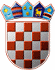          REPUBLIKA HRVATSKA
KRAPINSKO-ZAGORSKA ŽUPANIJA          ŽUPANIJSKA SKUPŠTINAKLASA: 311-01/21-01/116URBROJ: 2140/01-01-21-03Krapina, 9. srpnja 2021.Na temelju članka 48. stavka 3. Zakona o lokalnoj i područnoj (regionalnoj) samoupravi („Narodne novine“, broj 33/01, 60/01, 129/05, 109/07, 36/09, 125/08, 36/09, 150/11, 144/12, 123/17, 98/19 i 144/20) i članka 17. Statuta Krapinsko-zagorske županije („Službeni glasnik Krapinsko-zagorske županije“ broj 13/01., 5/06., 14/09., 11/13., 13/18, 5/20, 10/21 i 15/21-pročišćeni tekst), po provedenom postupku smanjenja temeljnog kapitala Poduzetničkog centra Krapinsko-zagorske županije d.o.o.,  Županijska skupština Krapinsko-zagorske županije na 2. sjednici održanoj dana 9. srpnja 2021. godine donijela jeO D L U K Uo stjecanju nekretnina i davanju istih u zakup Zagorskoj razvojnoj agencijiI. Odobrava se stjecanje prava vlasništva Krapinsko-zagorske županije na nekretninama upisanim u zk.ul. broj 2939 k.o. Krapina Grad, kat. čest. broj 3372/2 i to:- suvlasničkog dijela 1116/19968, stan na IV. katu, dilatacije E IV. kata od 55,60 m2 oznake SM-4, od 42,72 m2 oznake SM-6 i 87,59 m2 oznake SM-7, - suvlasničkog dijela 210/19968, stan od 34,94 m2 oznake M-5.upisanih na ime Poduzetničkog centra Krapinsko-zagorske županije d.o.o., OIB: 63625874835, Bobovje 52G, Krapina. II. Odobrava se davanje u zakup nekretnina opisanih u točci I. ove Odluke  Zagorskoj razvojnoj agenciji OIB: 62236562878, Krapina, Frana Galovića 1B za obavljanje djelatnosti javne ustanove.III. Ovlašćuje se župan Krapinsko-zagorske županije za sklapanje ugovora o zakupu po točci II. ove Odluke sukladno Zakonu o zakupu i kupoprodaji poslovnoga prostora („Narodne novine“, broj 125/11, 64/15 i 112/18) i Odluci o uvjetima i postupku provedbe javnog natječaja za davanje u zakup poslovnog prostora („Službeni glasnik Krapinsko-zagorske županije“, broj 5/20).IV. Ova Odluka objaviti će se u „Službenom glasniku Krapinsko-zagorske županije“.                                                                                                               PREDSJEDNIK                                                                                                     ŽUPANIJSKE SKUPŠTINE                                                                                                                   Zlatko Šorša